ZADANIE na 11.1.2021 – 15.1.2021           8.ročník                 MATDĺžka kružnice
Teória

Príklad č.1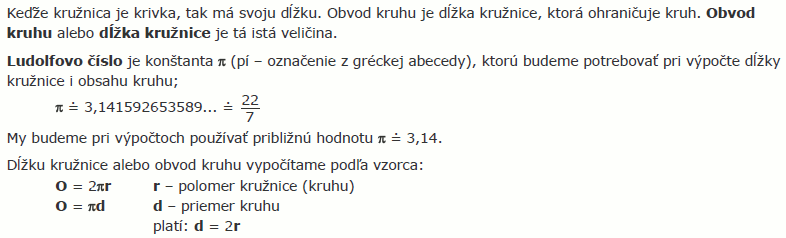 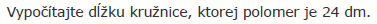 Príklad č.2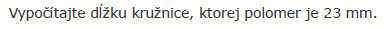 Príklad č.3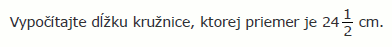 Príklad č.4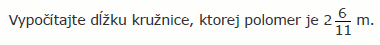 Príklad č.5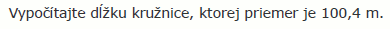 Príklad č.6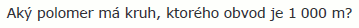 Príklad č.7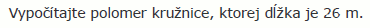 Príklad č.8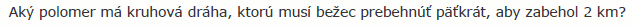 Opíš zadanie príkladu do zošita, vypočítaj a odfotené pošli na lakovac@atlas.sk